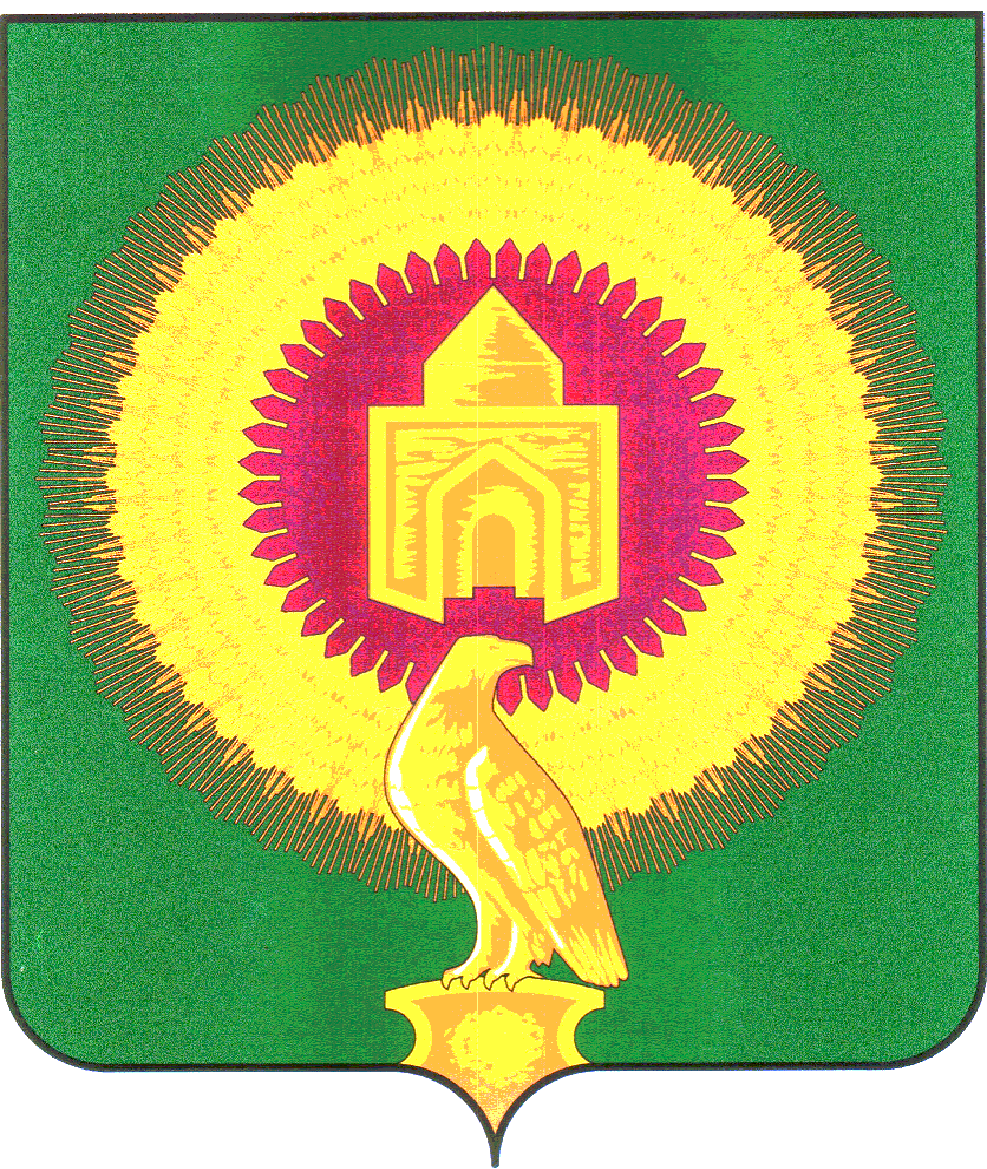 АДМИНИСТРАЦИЯ ТОЛСТИНСКОГО СЕЛЬСКОГО ПОСЕЛЕНИЯ ВАРНЕНСКОГО МУНИЦИПАЛЬНОГО РАЙОНА ЧЕЛЯБИНСКОЙ ОБЛАСТИПОСТАНОВЛЕНИЕОт «29» декабря 2020г						№54«Об учетной политике Толстинского сельского поселения»Во исполнение Федерального закона от 06.12.2011г  №402-ФЗ «О бухгалтерском учете», приказов Министерства финансов Российской Федерации от 01.12.2010 № 157н «Об утверждении Единого плана счетов бухгалтерского учета для органов государственной власти     (государственных органов), органов местного самоуправления, органов управления государственными внебюджетными фондами, государственных академий наук, государственных (муниципальных) учреждений и Инструкции по его применению» и от 06.12.2010 № 162н «Об утверждении Плана счетов бюджетного учета и Инструкции по его применению» Постановляю:Утвердить учетную политику для целей бюджетного учета в Администрации Толстинского сельского поселения согласно приложению.Настоящий Постановление вступает в силу с 1 января 2021 года.Контроль за исполнением  настоящего Постановления возложить на заместителя главы поселения, начальника финансового отдела – Астафьеву Е. В.Глава поселения 							П. И. Канайкин 